П О С Т А Н О В Л Е Н И ЕГЛАВЫ МУНИЦИПАЛЬНОГО ОБРАЗОВАНИЯ«ТИМИРЯЗЕВСКОЕ СЕЛЬСКОЕ ПОСЕЛЕНИЕ»03.12.2019г.                                                                              № 113В целях повышения эффективности расходов бюджетных средств администрации муниципального образования «Тимирязевское   сельское поселение», качества бюджетного планирования и управления средствами бюджета администрации муниципального образования «Тимирязевское  сельское поселение», в соответствии со статьями 34, 37, 154 Бюджетного кодекса Российской Федерации, администрация муниципального образования «Тимирязевское  сельское поселение», руководствуясь Уставом муниципального образования «Тимирязевское  сельское поселение»                                        ПОСТАНОВЛЯЮ:Утвердить прилагаемый Порядок проведения мониторинга оценки качества финансового менеджмента.Контроль за выполнением настоящего постановления возложить начальника финансового отдела муниципального образования «Тимирязевское сельское поселение». Настоящее постановление подлежит опубликованию на официальном Интернет-сайте администрации по адресу: http://timsp.ru/.Настоящее Постановление вступает в силу с момента его обнародования.Глава муниципального образования «Тимирязевское сельское поселение» 	                                   Н.А ДельновПодготовил:Начальник финансового отдела                                                                 Н.В.Образцова Согласовано.Правовая и антикоррупционная экспертиза проведена.Главный специалист по правовым вопросам                                            С.Н.РатуевОтпечатано 3 экз.: 2 — общий отдел, 1 – бухгалтерияПриложение № 1к постановлению администрации муниципального образования «Тимирязевское сельское поселение»от 03.12.2019 г.   №113ПОРЯДОКПРОВЕДЕНИЯ МОНИТОРИНГА ОЦЕНКИ КАЧЕСТВА ФИНАНСОВОГО МЕНЕДЖМЕНТА1. ОБЩИЕ ПОЛОЖЕНИЯ 1.1 Настоящий Порядок определяет механизм проведения мониторинга оценки качества финансового менеджмента (далее - Мониторинг). 1.2. Мониторинг включает анализ, оценку совокупности процессов и процедур, обеспечивающих результативность использования бюджетных средств и охватывающих все элементы бюджетного процесса (составление проекта бюджета администрации муниципального образования «Тимирязевское сельское поселение» на очередной финансовый год и плановый период, исполнение бюджета администрации муниципального образования «Тимирязевское сельское поселение» по расходам, предоставление бюджетной отчетности). 2. ПРОВЕДЕНИЕ МОНИТОРИНГА ОЦЕНКИ КАЧЕСТВА ФИНАНСОВОГО МЕНЕДЖМЕНТА, ОСУЩЕСТВЛЯЕМОГО АДМИНИСТРАЦИЕЙ2.1. Мониторинг проводится администрацией муниципального образования «Тимирязевское сельское поселение»» (далее – администрация) ежегодно по состоянию на 1 января года, следующего за отчетным финансовым годом до 25 мая года, следующего за отчетным в соответствии с приложением 1 к настоящему Порядку по следующим направлениям: 1) исполнение бюджета по расходам; 2) результаты деятельности; 3) представление бюджетной отчетности; 4) организация финансового контроля. 2.2. Администрация муниципального образования «Тимирязевское сельское поселение» в течении 10 дней с даты формирования Мониторинга обеспечивают в пределах своей компетенции анализ достоверности отчетных показателей (Приложение №2).2.3. Оценка качества финансового менеджмента осуществляется в баллах. Итоговая Оценка качества финансового менеджмента определяется суммой баллов оценок по всем показателям. Максимальная оценка качества финансового менеджмента -38 баллов, минимальная - 0 балов. 2.5. По результатам мониторинга формируется рейтинг администрации и предоставляется на рассмотрение главе администрации муниципального образования «Тимирязевское сельское поселение». 2.6. В случае если по результатам оценки качества финансового менеджмента присвоена III степень оценки качества, в целях повышения общей оценки качества финансового менеджмента и эффективности бюджетных расходов, в течение 30 рабочих дней после проведения Мониторинга, администрацией разрабатывается план мероприятий по повышению качества управления финансами, и в течение текущего года обеспечивают выполнение плановых мероприятий.Приложение № 1К Порядку проведения мониторинга оценки качества финансового менеджмента*Приказ Министерства финансов Российской Федерации от 28.12.2010 №191 н «Об утверждении Инструкции о порядке составления и представления годовой, квартальной и месячной отчетности об исполнении бюджетов бюджетной системы Российской Федерации» (зарегистрировано в Минюсте России 03.02.2011 №19693).Приложение № 2К Порядку проведения мониторинга оценки качества финансового менеджментаПоказатели к проведению мониторинга оценки качества финансового менеджмента, осуществляемого администрациейРоссийская ФедерацияРеспублика АдыгеяАдминистрациямуниципального образования«Тимирязевское сельское поселение»РА, 385746, п.Тимирязева,ул.Садовая, 14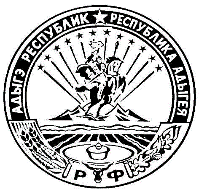 Тел.: 8(87777) 5-64-38Урысые ФедерациерАдыгэ РеспубликТимирязевскэ  къуаджепсэупIэм и гъэсэныгъэмуниципальнэ администрациерАР-м, 385746, п.Тимирязевэ,ур.Садовэр, 14«Об утверждении Порядка проведения мониторинга оценки качества финансового менеджмента в муниципальном образовании «Тимирязевское сельское поселение»»2.4. На основании итоговой оценки администрации присваивается степень качества финансового менеджмента (далее – степень качества):Наименование показателя Расчет показателя Единица измерения Параметры определения значения показателя Уровень баллов Комментарий 1 2 3 4 5 6 1.Исполнение бюджета по расходам 1.Исполнение бюджета по расходам 1.Исполнение бюджета по расходам 1.Исполнение бюджета по расходам 1.Исполнение бюджета по расходам 1.Исполнение бюджета по расходам 1.1. Прирост объема расходов ГРБС в IV квартале к среднему объему расходов за 1- III кварталы (без учета средств федерального бюджета и расходов. носящих заявительный характер) Р = (1 - Еср / Е ) х 100, где Е- кассовые расходы ГРБС в IV квартале отчетного финансового года; Еср - средний объем кассовых расходов ГРБС за I-III кварталы отчетного финансового года. Еср = (Ко - Е ) / 3, где Ко - кассовый расход ГРБС в отчетном году % |Р|>= 100 80 <= |Р| < 100 60 <= IP < 80 30 <= |Р| < 60 10 <= |Р| < 30 |Р| < 10 0 1 9 3 4 5 Показатель выявляет концентрацию расходов ГРБС в IV квартале отчетного финансового года (определяется неравномерность расходов) 1.2 Доля не использованных на конец отчетногофинансового года бюджетных ассигнований (остаток лимитов бюджетных обязательств) (без учета средств федерального бюджета и расходов. носящих заявительный характер  Р = 100 * (b - Е) / Ь, где: b - объем бюджетных ассигнований ГРБС в отчетном финансовом году по расходам за счет средств бюджета муниципального образования согласно сводной бюджетной росписи, с учетом внесенных в нее изменений; Е - кассовое исполнение расходов ГРБС за счет средств бюджета муниципального образования в отчетном финансовом году %Р > 2015< Р <= 20 10 < Р<=15 5 < Р < =10 0.5 < Р <=5 Р <=0.5  01 2 3 4 >  Показатель позволяет оценить объем неисполненных на конец года бюджетных ассигнований за счет средств бюджета Администрации муниципального образования «Тимирязевское  сельское поселение». Наличие определенного уровня неисполненных ассигнований (не выше установленного оптимального значения) является допустимым даже при высоком уровне качества финансового менеджмента, осуществляемого ГРБС 1.3 Количество внесенных уведомлений на изменение кассового плана. Р - количество внесенных изменений, в части переноса средств на последующие месяца, без учета средств федерального бюджета и распределения средств Резервного фонда балл Р=4 Р>4 5 0 Применяется с 01.01.2018 2.Результаты деятельности 2.Результаты деятельности 2.Результаты деятельности 2.Результаты деятельности 2.Результаты деятельности 2.Результаты деятельности 2.1 Наличие просроченной кредиторской задолженности по расчетам с поставщиками и подрядчиками Р=А А- объем просроченной кредиторской задолженности по расчетам с поставщиками и подрядчиками по состоянию на 1 января года, следующего за отчетным, руб. Руб. Р=0 Р>0 5 0 2.2 Наличие просроченной дебиторской задолженности по расчетам с поставщиками и подрядчиками Р=А А - объем просроченной дебиторской задолженности по расчетам с поставщиками и подрядчиками по состоянию на 1 января года, следующего за отчетным, руб. Руб. Р=0 Р>0 5 0 3. Представление бюджетной отчетности 3. Представление бюджетной отчетности 3. Представление бюджетной отчетности 3. Представление бюджетной отчетности 3. Представление бюджетной отчетности 3. Представление бюджетной отчетности 3.1.Качество бюджетной отчетности, представляемой администрацией Р = А / В х 100%. где: А - количество форм отчетов. представленных ГРБС в составе бюджетной отчетности с ошибками, единиц; В - общее количество форм отчетов, представленных ГРБС в составе бюджетной отчетности, единиц % Р=0 Р>0 1 0 3.2. Представление в составе годовой бюджетной отчетности Сведений о мерах по повышению эффективности расходования бюджетных средств Р = Т , где Т - наличие в представленной ГРБС годовой бюджетной отчетности за отчетный финансовый год заполненной таблицы "Сведения о мерах по повышению эффективности расходования бюджетных средств" (по форме ОКУД 0503160) * Да/нет Если таблица "Сведения о мерах по повышению эффективности расходования бюджетных средств" не заполнена Если таблица "Сведения о мерах по повышению эффективности расходования бюджетных средств" заполнена в полном объеме1 0 Позитивно рассматривается факт наличия заполненной таблицы 3.3. Представление в | составе годовой бюджетной отчетности за отчетный финансовый год заполненной формы "Сведения об особенностях ведения бюджетного учета в разрезе ГРБС " Р = Т , где Т - наличие в представленной ГРБС годовой бюджетной отчетности за отчетный финансовый год приложения " об особенностях ведения бюджетного учета в разрезе ГРБС " (ОКУД 0503160. таблица 4)* (да/нет) Да/нет Если таблица "Сведения о результатах деятельности" не заполнена Если таблица "Сведения о результатах деятельности" заполнена в полном объеме 1 0 Позитивно рассматривается факт наличия заполненной таблицы 4. Организация финансового контроля 4. Организация финансового контроля 4. Организация финансового контроля 4. Организация финансового контроля 4. Организация финансового контроля 4. Организация финансового контроля 4.1 Осуществление мероприятий внутреннего контроля Р = А, где: А — наличие в годовой бюджетной отчетности за отчетный финансовый год заполненной таблицы «Сведения о результатах мероприятий внутреннего контроля» (ОКУД 0503160, таблица 5)* (да'нет) Да/нет Сведения не представлены Сведения представлены 0 5 Позитивно рассматривается факт наличия представленных Сведений о результатах мероприятий внутреннего контроля 4.2 Проведение инвентаризаций Наличие в годовой бюджетной отчетности за отчетный финансовый год заполненной таблицы «Сведения о проведении инвентаризаций по форме, утвержденной Инструкцией о составлении и представлении годовой, квартальной и месячной отчетности об исполнении бюджетов бюджетной системы Российской Федерации (ОКУД 0503160, таблица 6) (да/нет) Да/нет Таблица «Сведения о проведении инвентаризаций» не заполнена или не соответствует требованиям утвержденной Инструкции о составлении и представлении годовой, квартальной и месячной отчетности об исполнении бюджетов бюджетной системы Российской Федерации0 Позитивно расценивается факт наличия заполненной таблицы «Сведения о проведении инвентаризаций» и ее Таблица «Сведения о проведении инвентаризаций» заполнена и соответствует требованиям утвержденной Инструкции о составлении и представлении годовой, квартальной и месячной отчетности об исполнении бюджетов бюджетной системы Российской Федерации5 № п/пНаименование показателя Значение показателя 1Кассовые расходы в IV квартале отчетного финансового года 2Средний объем кассовых расходов за I-III кварталы отчетного финансового года 3Объем бюджетных ассигнований в отчетном финансовом году по расходам за счет средств бюджета администрации муниципального образования «Тимирязевское сельское поселение» согласно сводной бюджетной росписи, с учетом внесения в нее изменений 4Кассовое исполнение расходов за счет бюджета администрации муниципального образования «Тимирязевское сельское поселение» в отчетном финансовом году 5Количество внесенных изменений, в части переноса средств на последующие месяца, без учета средств федерального бюджета и распределения средств резервного фонда 6Объем просроченной кредиторской задолженности по расчетам с поставщиками и подрядчиками по состоянию на 1 января года, следующего за отчетным, руб. 7Объем просроченной дебиторской задолженности по расчетам с поставщиками и подрядчиками по состоянию на 1 января года, следующего за отчетным, руб. 8Количество форм отчетов, предоставленных администрацией в составе бюджетной отчетности с ошибками (единиц) 9Общее количество форм отчетов, предоставленных администрацией в составе бюджетной отчетности (единиц) 10Наличие в предоставленной администрацией годовой бюджетной отчетности за отчетный финансовый год заполненной таблицы «Сведения о мерах по повышению эффективности расходования бюджетных средств» (по форме ОКУД 05031601)* 11Наличие в предоставленной администрацией годовой бюджетной отчетности за отчетный финансовый год приложения « Об особенностях ведения бюджетного учета в разрезе ГРБС» (ОКУД 0503160. Таблица 4)*(да/нет) 12Наличие в годовой бюджетной отчетности за отчетный финансовый год заполненной таблицы «Сведения о результатах мероприятий внутреннего контроля» (ОКУД 0503160), таблица 5* (да/нет) 13Наличие в годовой бюджетной отчетности за отчетный финансовый год заполненной таблицы «Сведения о проведении инвентаризации по форме, утвержденной Инструкцией о составлении и предоставлении годовой, квартальной и месячной отчетности об исполнении бюджетов системы Российской Федерации (ОКУД 0503160, таблица 6) (да/нет) 